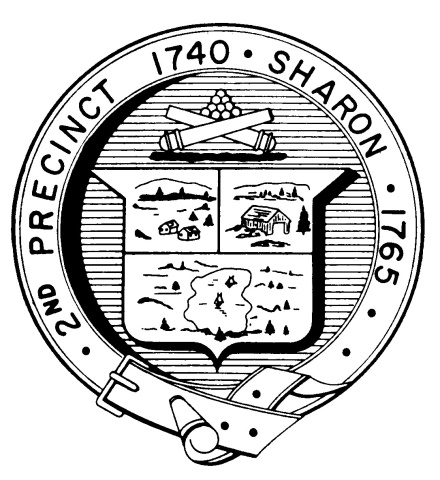 TOWN OF SHARONMEETING NOTICEPOSTED IN ACCORDANCE WITH THE PROVISIONS OF M.G.L. CHAPTER 39 SECTION 23A AS AMENDED.FINANCE COMMITTEEMonday, June 24th, 20197:30 p.m.Town Hearing Room, Community Center, 219 Massapoag AvenueAGENDAReserve Fund Transfer RequestsYear-End Closing Process - Krishan GuptaDiscussion of Process/Timetable for full consideration of Special Town Meeting ArticlesReorganize appointments to Priorities, Capital Outlay and Liaisons-ChairFY20 Initiatives and Goals – CommitteeLiaison Updates:Sharon Schools - Bill BrachLibrary - Hanna Switlekowski Planning Board - Arnie CohenStanding Building Committee - Gordon GladstoneMaster Plan Steering Committee - Ted PhilipsDocuments Distributed Since the Last MeetingSharon Master Plan Presentation MaterialsMinutes to be Voted: April 29th, 2019 and May 20th, 2019Topics not reasonably anticipated by the Chair in 48 hours AdjournmentNote: Items may not be discussed in the order listed or at the specific time estimated.  Times are approximate.The meeting likely will be broadcast and videotaped for later broadcast by Sharon Community Television.